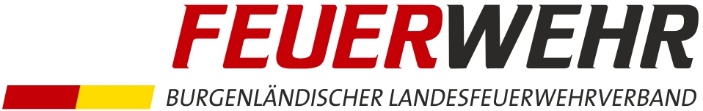 Bezirks-/Feuerwehrkommando:	Freiwillige Feuerwehr:An dasLandesfeuerwehrkommando BurgenlandLeithabergstraße 417000 EisenstadtProvisorische Betrauung mit der Funktion desFeuerwehrkommandanten (-Stellvertreters) gemäß § 39 Bgld. FwG 2019seine Funktion. Als neuer Feuerwehrkommandant (-Stellvertreter) wirdErgeht gleichlautend an:Standortgemeinde	Drucksorte Nr. 200a, LFKDO Bgld.Zahl: DatumDer bisherige Feuerwehrkommandant (-Stellvertreter)beendet mit Wirkung vomDG, NameDG, NameWohnadressemit Wirkung vomprovisorisch betraut.StampiglieBezirks-/Feuerwehrkommandant